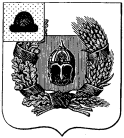 Совет депутатов Александро-Невского городского поселения Александро-Невского муниципального районаРязанской областиР Е Ш Е Н И Е от  01 февраля 2021 года                 р. п. Александро-Невский                                          №  168О внесении изменений в Положение о муниципальной службев Александро-Невском городском поселении, утвержденное решением Совета депутатов Александро-Невского городского поселения от 11.02.2013 года № 182 (в ред. от 29.10.2015 г.  № 80; от 26.02.2016 г.  № 91, от 23.12.2016 г.  № 135, от 14.06.2017 г. № 160, от 21.12.2017 г. № 26, от 22.02.2018 г. № 38, от 16.05.2018 г. № 50, от 20.06.2018 г. № 55, от 20.12.2018 г. № 85, от 19.09.2019 г. № 105, от 10.09.2020 № 146, от 27.11.2020 № 156)В соответствии с пунктом 1 статьи 6.9 Федерального закона от 17 июля 1999 года № 178-ФЗ "О государственной социальной помощи" (в редакции Федерального закона от 29 декабря 2015 г. № 388-ФЗ "О внесении изменений в отдельные законодательные акты Российской Федерации в части учета и совершенствования предоставления мер социальной поддержки исходя из обязанности соблюдения принципа адресности и применения критериев нуждаемости") и Уставом муниципального образования – Александро-Невское городское поселение Александро-Невского муниципального района,  Совет депутатов Александро-Невского городского поселения РЕШИЛ:1.  Внести  в Положение о муниципальной службе в Александро-Невском городском поселении, утвержденное решением Совета депутатов Александро-Невского городского поселения от 11.02.2013 года № 182 (в ред. от 29.10.2015 г.  № 80; от 26.02.2016 г.  № 91, от 23.12.2016 г.  № 135, от 14.06.2017 г. № 160, от 21.12.2017 г. № 26, от 22.02.2018 г. № 38, от 16.05.2018 г. № 50, от 20.06.2018 г. № 55, от 20.12.2018 г. № 85, от 19.09.2019 г. № 105, от 10.09.2020 г. № 146 от 27.11.2020 № 156) следующее дополнение: 1.1 Положение дополнить статьей 30 следующего содержания: «Статья 30. Обеспечение размещения информации об установлении и о выплате пенсии за выслугу лет.Информация об установлении и о выплате пенсии за выслугу лет в соответствии с настоящим Положением размещается в Единой государственной информационной системе социального обеспечения. Размещение и получение указанной информации в Единой государственной информационной системе социального обеспечения осуществляется в соответствии с Федеральным законом от 17 июля 1999 года № 178-ФЗ «О государственной социальной помощи».2. Настоящее решение вступает в силу с даты его принятия.3. Опубликовать  настоящее решение  в Информационном бюллетене и на сайте администрации Александро-Невского городского поселенияГлава Александро-Невского городскогопоселения, председатель Совета депутатовАлександро-Невского городского поселения                                                     В.А. Ушакова